教师招聘每日一练（9月14日）1.( )提出“良好的教学应走在发展前面”的著名论断。   [单选题]正确率：58.54%2.皮亚杰建构主义发展观认为，人类所有的心理反应归根结底都是主体通过同化和( )实现对客体的适应。   [单选题]正确率：80.49%3.普及义务教育始于( )。   [单选题]正确率：68.29%4.教师在整个专业生涯中，依托专业组织、专门的培养制度和管理制度，通过持续的专业教育，习得教育科学专业技能，形成专业理想、专业道德和专业能力，从而实现专业自主的过程属于( )。   [单选题]正确率：34.15%5.老师在教学时，总是关注所学内容能否培养学生的责任能力，是否有利于培养民主意识从而促进社会的发展，这属于( )。   [单选题]正确率：95.12%选项小计比例A.班杜拉717.07%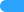 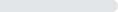 B.皮亚杰921.95%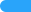 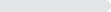 C.霍尔12.44%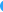 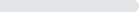 D.维果茨基 (答案)2458.54%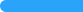 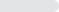 选项小计比例A.图式49.76%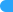 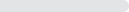 B.同化12.44%C.平衡37.32%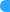 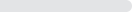 D.顺应 (答案)3380.49%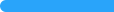 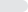 选项小计比例A.原始社会12.44%B.奴隶社会24.88%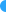 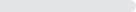 C.资本主义社会 (答案)2868.29%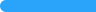 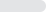 D.社会主义社会1024.39%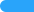 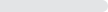 选项小计比例A.教师群体的专业发展1229.27%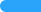 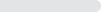 B.教师专业成长 (答案)1434.15%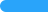 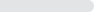 C.教师个体的专业发展1536.59%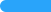 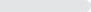 D.专家型教师00%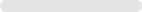 选项小计比例A.系统知识原则12.44%B.兴趣需要原则12.44%C.社会发展原则 (答案)3995.12%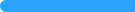 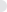 D.生活效用原则00%